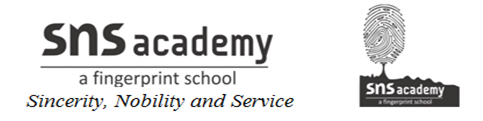 Whole numbers on a number lineLet’s understand first what is a number line? A pictorial representations of numbers evenly marked on a straight line is known as a number line.To mark whole numbers on a number line draw a horizontal line and mark a point on it as 0.Extend this line towards right direction.Starting from 0, mark points 1, 2, 3, 4, 5, 6, 7, 8, 9….on a line at equal distance towards right side.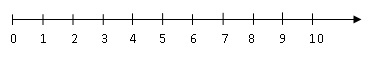 There is no whole number on the left of zero. Therefore zero is the smallest whole number.A whole number is greater than all the whole numbers which lie to the left of it on the number line.A whole number is less than all the whole numbers which lie to the right of it on the number lineThe number line also helps us to compare two whole numbers. i.e., to decide which of the two given whole numbers is greater or smaller. Therefore we can say that 5 is less than 9 and write 5 < We can also say that 5 is greater than 4 and write 5 > 4.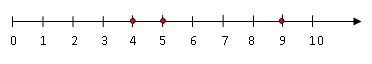 